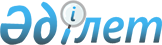 Сәтбаев қалалық мәслихаттың "2011-2013 жылдарға арналған қалалық бюджет туралы" 2010 жылғы 23 желтоқсандағы XXXI сессиясының N 385 шешіміне өзгерістер мен толықтырулар енгізу туралы
					
			Мерзімі біткен
			
			
		
					Қарағанды облысы Сәтбаев қалалық мәслихатының 2011 жылғы 23 қарашадағы N 477 шешімі. Қарағанды облысы Сәтбаев қаласының Әділет басқармасында 2011 жылғы 25 қарашада N 8-6-128 тіркелді. Қабылданған мерзімінің өтуіне байланысты өзінің қолданылуын тоқтатады
      Қазақстан Республикасының 2008 жылғы 4 желтоқсандағы Бюджет кодексіне, "Қазақстан Республикасындағы жергілікті мемлекеттік басқару және өзін-өзі басқару туралы" Қазақстан Республикасының 2001 жылғы 23 қаңтардағы Заңына сәйкес қалалық мәслихат ШЕШІМ ЕТТІ:
      1. "2011 – 2013 жылдарға арналған қалалық бюджет туралы" Сәтбаев қалалық мәслихатының 2010 жылғы 23 желтоқсандағы XXXI сессиясының N 385 шешіміне (Қарағанды облысы Әділет департаментінің Сәтбаев қаласы Әділет басқармасында 2010 жылғы 29 желтоқсанда 8-6-113 нөмірімен тіркелген және "Шарайна" газетінің 2010 жылғы 31 желтоқсандағы 104-105 (1865-1866) нөмірінде ресми жарияланған), "Сәтбаев қалалық мәслихаттың "2011 – 2013 жылдарға арналған қалалық бюджет туралы" 2010 жылғы 23 желтоқсандағы XXXI сессиясының N 385 шешіміне өзгерістер мен толықтырулар енгізу туралы" Сәтбаев қалалық мәслихатының 2011 жылғы 25 наурыздағы ХХХІІІ сессиясының N 415 шешімімен (Қарағанды облысы Әділет департаментінің Сәтбаев қаласы Әділет басқармасында 2011 жылғы 12 сәуірде 8-6-119 нөмірімен тіркелген және "Шарайна" газетінің 2011 жылғы 20 сәуірдегі 31 (1897) нөмірінде ресми жарияланған), "Сәтбаев қалалық мәслихаттың "2011 – 2013 жылдарға арналған қалалық бюджет туралы" 2010 жылғы 23 желтоқсандағы XXXI сессиясының N 385 шешіміне өзгеріс енгізу туралы" Сәтбаев қалалық мәслихатының 2011 жылғы 9 маусымдағы ХХХІV сессиясының N 430 шешімімен (Қарағанды облысы Әділет департаментінің Сәтбаев қаласы Әділет басқармасында 2011 жылғы 28 маусымда 8-6-124 нөмірімен тіркелген және "Шарайна" газетінің 2011 жылғы 6 шілдедегі 51 (1917) нөмірінде ресми жарияланған), "Сәтбаев қалалық мәслихаттың "2011 – 2013 жылдарға арналған қалалық бюджет туралы" 2010 жылғы 23 желтоқсандағы XXXI сессиясының N 385 шешіміне өзгеріс енгізу туралы" Сәтбаев қалалық мәслихатының 2011 жылғы 17 тамыздағы ХХХVІ сессиясының N 444 шешімімен (Қарағанды облысы Әділет департаментінің Сәтбаев қаласы Әділет басқармасында 2011 жылғы 19 тамызда 8-6-125 нөмірімен тіркелген және "Шарайна" газетінің 2011 жылғы 26 тамыздағы 65 (1931) нөмірінде ресми жарияланған), "Сәтбаев қалалық мәслихаттың "2011 – 2013 жылдарға арналған қалалық бюджет туралы" 2010 жылғы 23 желтоқсандағы XXXI сессиясының N 385 шешіміне өзгерістер енгізу туралы" Сәтбаев қалалық мәслихатының 2011 жылғы 17 қазандағы ХХХVІІІ сессиясының N 466 шешімімен (Қарағанды облысы Әділет департаментінің Сәтбаев қаласы Әділет басқармасында 2011 жылғы 24 қазанда 8-6-127 нөмірімен тіркелген және "Шарайна" газетінің 2011 жылғы 28 қазандағы 83-84 (1949-1950) нөмірінде ресми жарияланған) өзгерістер мен толықтырулар енгізілген, келесі өзгерістер мен толықтырулар енгізілсін:
      1) 1-тармақтағы:
      1) тармақшадағы:
      "3 млрд. 049 млн. 883 мың" сандары "3 млрд. 349 млн. 735 мың" сандарына ауыстырылсын;
      "1 млрд. 064 млн. 731 мың" сандары "1 млрд. 063 млн. 476 мың" сандарына ауыстырылсын;
      "4 млн. 102 мың" сандары "7 млн. 100 мың" сандарына ауыстырылсын;
      "4 млн. 197 мың" сандары "7 млн. 454 мың" сандарына ауыстырылсын;
      "1 млрд. 976 млн. 853 мың" сандары "2 млрд. 271 млн. 705 мың" сандарына ауыстырылсын;
      2) тармақшадағы:
      "3 млрд. 418 млн. 654 мың" сандары "3 млрд. 424 млн. 501 мың" сандарына ауыстырылсын;
      5) тармақшадағы:
      "алу 383 млн. 771 мың" сандары "алу 89 млн. 766 мың" сандарына ауыстырылсын;
      6) тармақшадағы:
      бірінші абзацтағы "383 млн. 771 мың" сандары "89 млн. 766 мың" сандарына ауыстырылсын;
      үшінші абзацтағы "67 млн. 473 мың" сандары "361 млн. 478 мың" сандарына ауыстырылсын;
      2) 3-тармақтағы:
      бесінші абзацтағы "2 млн. 936 мың" сандары "2 млн. 933 мың" сандарына ауыстырылсын;
      алтыншы абзацтағы "213 мың" сандары "107 мың" сандарына ауыстырылсын;
      жетінші абзацтағы "4 млн. 097 мың" сандары "4 млн. 096 мың" сандарына ауыстырылсын;
      он алтыншы абзацтағы "25 млн. 573 мың" сандары "26 млн. 530 мың" сандарына ауыстырылсын;
      он жетінші абзацтан кейін келесі мазмұндағы абзацпен толықтырылсын:
      "Жұмыспен қамту – 2020 бағдарламасы шеңберінде мемлекеттік коммуналдық тұрғын үй қорының тұрғын үй құрылысы және (немесе) сатып алуға 294 млн. 005 мың теңге;";
      3) 6-тармақтағы:
      "2 млн. 936 мың" сандары "2 млн. 933 мың" сандарына ауыстырылсын;
      4) 7-тармақтағы:
      "213 мың" сандары "107 мың" сандарына ауыстырылсын;
      5) 8-тармақтағы:
      "4 млн. 097 мың" сандары "4 млн. 096 мың" сандарына ауыстырылсын;
      6) 14-4 тармақтағы:
      "25 млн. 573 мың" сандары "26 млн. 530 мың" сандарына ауыстырылсын;
      7) 14-6 тармағымен келесі мазмұнда толықтырылсын:
      "14-6. 2011 жылға арналған қалалық бюджет шығыстарының құрамында Жұмыспен қамту 2020 бағдарламасы шеңберінде мемлекеттік коммуналдық тұрғын үй қорының тұрғын үй құрылысы және (немесе) сатып алуға республикалық бюджеттен 294 млн. 005 мың теңге сомасында нысаналы даму трансферттерінің қарастырылғаны ескерілсін.";
      8) 17-тармақтағы:
      "6 млн. 112 мың" сандары "4 млн. 333 мың" сандарына ауыстырылсын;
      9) көрсетілген шешімнің 1, 4 қосымшалары осы шешімнің 1, 2 қосымшаларына сәйкес жаңа редакцияда мазмұндалсын.
      2. Осы шешім 2011 жылғы 1 қаңтардан бастап қолданысқа енгізіледі. 2011 жылға арналған қалалық бюджет 2011 жылға арналған Жезқазған кентінің бюджеттік бағдарламаларының тізбесі
					© 2012. Қазақстан Республикасы Әділет министрлігінің «Қазақстан Республикасының Заңнама және құқықтық ақпарат институты» ШЖҚ РМК
				
Сессия төрайымы
Ә. Қоңырова
Қалалық
мәслихат хатшысы
С. ИмамбайСәтбаев қалалық мәслихатының
2011 жылғы 23 қарашадағы
ХХХIХ сессиясының N 477 шешіміне
1 қосымша
Сәтбаев қалалық мәслихатының
2010 жылғы 23 желтоқсандағы
ХХХІ сессиясының N 385 шешіміне
1 қосымша
Санаты
Санаты
Санаты
Санаты
Сома (мың теңге)
Сыныбы
Сыныбы
Сыныбы
Сома (мың теңге)
Iшкi сыныбы
Iшкi сыныбы
Сома (мың теңге)
Атауы
Сома (мың теңге)
1
2
3
4
5
I. Кірістер
3349735
1
Салықтық түсімдер
1063476
1
Табыс салығы
237134
2
Жеке табыс салығы
237134
03
Әлеуметтiк салық
133580
1
Әлеуметтік салық
133580
04
Меншiкке салынатын салықтар
455517
1
Мүлiкке салынатын салықтар
368177
3
Жер салығы
9940
4
Көлiк құралдарына салынатын салық
77320
5
Бірыңғай жер салығы
80
05
Тауарларға, жұмыстарға және қызметтерге салынатын iшкi салықтар
216330
2
Акциздер
3930
3
Табиғи және басқа ресурстарды пайдаланғаны үшiн түсетiн түсiмдер
200000
4
Кәсiпкерлiк және кәсiби қызметтi жүргiзгенi үшiн алынатын алымдар
9000
5
Ойын бизнесіне салық
3400
08
Заңдық мәнді іс-әрекеттерді жасағаны және (немесе) оған уәкілеттігі бар мемлекеттік органдар немесе лауазымды адамдар құжаттар бергені үшін алынатын міндетті төлемдер
20915
1
Мемлекеттік баж
20915
2
Салықтық емес түсiмдер
7100
01
Мемлекеттік меншіктен түсетін кірістер
4260
5
Мемлекет меншігіндегі мүлікті жалға беруден түсетін кірістер
4260
06
Басқа да салықтық емес түсiмдер
2840
1
Басқа да салықтық емес түсiмдер
2840
3
Негізгі капиталды сатудан түсетін түсімдер
7454
03
Жердi және материалдық емес активтердi сату
7454
1
Жерді сату
6955
2
Материалдық емес активтерді сату
499
4
Трансферттердің түсімдері
2271705
02
Мемлекеттiк басқарудың жоғары тұрған органдарынан түсетiн трансферттер
2271705
2
Облыстық бюджеттен түсетiн трансферттер
2271705
Функционалдық топ
Функционалдық топ
Функционалдық топ
Функционалдық топ
Функционалдық топ
Сома (мың теңге)
Кіші функция
Кіші функция
Кіші функция
Кіші функция
Сома (мың теңге)
Бюджеттік бағдарламалардың әкiмшiсi
Бюджеттік бағдарламалардың әкiмшiсi
Бюджеттік бағдарламалардың әкiмшiсi
Сома (мың теңге)
Бағдарлама
Бағдарлама
Сома (мың теңге)
Атауы
Сома (мың теңге)
1
2
3
4
5
6
II. Шығындар
3424501
01
Жалпы сипаттағы мемлекеттiк қызметтер
141955
1
Мемлекеттiк басқарудың жалпы функцияларын орындайтын өкiлдi, атқарушы және басқа органдар
110722
112
Аудан (облыстық маңызы бар қала) мәслихатының аппараты
21539
112
001
Аудан (облыстық маңызы бар қала) мәслихатының қызметін қамтамасыз ету жөніндегі қызметтер
21134
003
Мемлекеттік органдардың күрделі шығыстары
405
122
Аудан (облыстық маңызы бар қала) әкімінің аппараты
73076
122
001
Аудан (облыстық маңызы бар қала) әкімінің қызметін қамтамасыз ету жөніндегі қызметтер
72141
122
003
Мемлекеттік органдардың күрделі шығыстары
935
123
Қаладағы аудан, аудандық маңызы бар қала, кент, ауыл (село), ауылдық (селолық) округ әкімінің аппараты
16107
123
001
Қаладағы аудан, аудандық маңызы бар қаланың, кент, ауыл (село), ауылдық (селолық) округ әкімінің қызметін қамтамасыз ету жөніндегі қызметтер
15977
123
022
Мемлекеттік органдардың күрделі шығыстары
130
2
Қаржылық қызмет
15751
452
Ауданның (облыстық маңызы бар қаланың) қаржы бөлімі
15751
452
001
Аудандық бюджетті орындау және коммуналдық меншікті (облыстық маңызы бар қала) саласындағы мемлекеттік саясатты іске асыру жөніндегі қызметтер
13540
452
003
Салық салу мақсатында мүлікті бағалауды жүргізу
1650
452
011
Коммуналдық меншікке түскен мүлікті есепке алу, сақтау, бағалау және сату
561
5
Жоспарлау және статистикалық қызмет
15482
453
Ауданның (облыстық маңызы бар қаланың) экономика және бюджеттік жоспарлау бөлімі
15482
453
001
Экономикалық саясатты, мемлекеттік жоспарлау жүйесін қалыптастыру және дамыту және ауданды (облыстық маңызы бар қаланы) басқару саласындағы мемлекеттік саясатты іске асыру жөніндегі қызметтер
15191
453
004
Мемлекеттік органдардың күрделі шығыстары
291
02
Қорғаныс
5322
1
Әскери мұқтаждар
5322
122
Аудан (облыстық маңызы бар қала) әкімінің аппараты
5322
122
005
Жалпыға бірдей әскери міндетті атқару шеңберіндегі іс-шаралар
5322
03
Қоғамдық тәртіп, қауіпсіздік, құқықтық, сот, қылмыстық-атқару қызметі
28838
1
Құқық қорғау қызметi
28838
458
Ауданның (облыстық маңызы бар қаланың) тұрғын үй-коммуналдық шаруашылығы, жолаушылар көлігі және автомобиль жолдары бөлімі
28838
458
021
Елдi мекендерде жол жүрісі қауiпсiздiгін қамтамасыз ету
28838
04
Бiлiм беру
1995185
1
Мектепке дейiнгi тәрбие және оқыту
137232
471
Ауданның (облыстық маңызы бар қаланың) білім, дене шынықтыру және спорт бөлімі
137232
471
003
Мектепке дейінгі тәрбие ұйымдарының қызметін қамтамасыз ету
120700
025
Мектеп мұғалімдеріне және мектепке дейінгі ұйымдардың тәрбиешілеріне біліктілік санаты үшін қосымша ақы көлемін ұлғайту
16532
2
Бастауыш, негізгі орта және жалпы орта білім беру
1794938
471
Ауданның (облыстық маңызы бар қаланың) білім, дене шынықтыру және спорт бөлімі
1794938
471
004
Жалпы білім беру
1673291
471
005
Балалар мен жеткіншектерге қосымша білім беру
121647
9
Бiлiм беру саласындағы өзге де қызметтер
63015
471
Ауданның (облыстық маңызы бар қаланың) білім, дене шынықтыру және спорт бөлімі
63015
008
Ауданның (облыстық маңызы бар қаланың) мемлекеттік білім беру мекемелерінде білім беру жүйесін ақпараттандыру
5625
471
009
Ауданның (облыстық маңызы бар қаланың) мемлекеттік білім беру мекемелер үшін оқулықтар мен оқу-әдiстемелiк кешендерді сатып алу және жеткізу
32481
471
010
Аудандық (қалалық) ауқымдағы мектеп олимпиадаларын және мектептен тыс іс-шараларды өткiзу
717
471
020
Жетім баланы (жетім балаларды) және ата-аналарының қамқорынсыз қалған баланы (балаларды) күтіп-ұстауға асыраушыларына ай сайынғы ақшалай қаражат төлемдері
24192
05
Денсаулық сақтау
1800
2
Халықтың денсаулығын қорғау
1800
471
Ауданның (облыстық маңызы бар қаланың) білім, дене шынықтыру және спорт бөлімі
1800
451
024
Қазақстан Республикасы Денсаулық сақтау саласын дамытудың 2011-2015 жылдарға арналған "Саламатты Қазақстан" мемлекеттік бағдарламасы шеңберінде іс-шаралар өткізу"
1800
06
Әлеуметтiк көмек және әлеуметтiк қамсыздандыру
233472
2
Әлеуметтiк көмек
215865
451
Ауданның (облыстық маңызы бар қаланың) жұмыспен қамту және әлеуметтік бағдарламалар бөлімі
198760
451
002
Еңбекпен қамту бағдарламасы
62333
451
004
Ауылдық жерлерде тұратын денсаулық сақтау, білім беру, әлеуметтік қамтамасыз ету, мәдениет және спорт мамандарына отын сатып алуға Қазақстан Республикасының заңнамасына сәйкес әлеуметтік көмек көрсету
176
451
005
Мемлекеттік атаулы әлеуметтік көмек
2750
451
006
Тұрғын үй көмегі
130
451
007
Жергілікті өкілетті органдардың шешімі бойынша мұқтаж азаматтардың жекелеген топтарына әлеуметтік көмек
59752
451
010
Үйден тәрбиеленіп оқытылатын мүгедек балаларды материалдық қамтамасыз ету
1401
451
014
Мұқтаж азаматтарға үйде әлеуметтiк көмек көрсету
44604
451
016
18 жасқа дейінгі балаларға мемлекеттік жәрдемақылар
4500
451
017
Мүгедектерді оңалту жеке бағдарламасына сәйкес, мұқтаж мүгедектерді міндетті гигиеналық құралдарымен қамтамасыз етуге және ымдау тілі мамандарының, жеке көмекшілердің қызмет көрсету
13246
023
Жұмыспен қамту орталықтарының қызметін қамтамасыз ету
9868
471
Ауданның (облыстық маңызы бар қаланың) білім, дене шынықтыру және спорт бөлімі
17105
471
012
Жергілікті өкілді органдардың шешімі бойынша білім беру ұйымдарының күндізгі оқу нысанында мен тәрбиеленушілерді қоғамдық көлікте (таксиден басқа) жеңілдікпен жол жүру түрінде әлеуметтік қолдау
17105
9
Әлеуметтiк көмек және әлеуметтiк қамтамасыз ету салаларындағы өзге де қызметтер
17607
451
Ауданның (облыстық маңызы бар қаланың) жұмыспен қамту және әлеуметтік бағдарламалар бөлімі
17607
451
001
Жергілікті деңгейде халық үшін әлеуметтік бағдарламаларды жұмыспен қамтуды қамтамасыз етуді іске асыру саласындағы мемлекеттік саясатты іске асыру жөніндегі қызметтер
16999
451
011
Жәрдемақыларды және басқа да әлеуметтік төлемдерді есептеу, төлеу мен жеткізу бойынша қызметтерге ақы төлеу
392
451
021
Мемлекеттік органдардың күрделі шығыстары
216
07
Тұрғын үй-коммуналдық шаруашылық
749859
1
Тұрғын үй шаруашылығы
418367
472
Ауданның (облыстық маңызы бар қаланың) құрылыс, сәулет және қала құрылысы бөлімі
418367
472
003
Мемлекеттік коммуналдық тұрғын үй қорының тұрғын үй құрылысы және (немесе) сатып алу
385266
472
004
Инженерлік коммуникациялық инфрақұрылымды дамыту және жайластыру
4945
018
Жұмыспен қамту 2020 бағдарламасы шеңберінде инженерлік коммуникациялық инфрақұрылымдардың дамуы
28156
2
Коммуналдық шаруашылық
29255
472
Ауданның (облыстық маңызы бар қаланың) құрылыс, сәулет және қала құрылысы бөлімі
29255
005
Коммуналдық шаруашылығын дамыту
29255
3
Елді-мекендерді көркейту
302237
123
Қаладағы аудан, аудандық маңызы бар қала, кент, ауыл (село), ауылдық (селолық) округ әкімінің аппараты
27663
123
008
Елді мекендерде көшелерді жарықтандыру
2363
123
009
Елді мекендердің санитариясын қамтамасыз ету
2000
123
011
Елді мекендерді абаттандыру мен көгалдандыру
23300
458
Ауданның (облыстық маңызы бар қаланың) тұрғын үй-коммуналдық шаруашылығы, жолаушылар көлігі және автомобиль жолдары бөлімі
274574
458
015
Елдi мекендердегі көшелердi жарықтандыру
74038
458
016
Елдi мекендердiң санитариясын қамтамасыз ету
29736
458
017
Жерлеу орындарын күтiп-ұстау және туысы жоқтарды жерлеу
2900
458
018
Елдi мекендердi абаттандыру және көгалдандыру
167900
08
Мәдениет, спорт, туризм және ақпараттық кеңістiк
137725
1
Мәдениет саласындағы қызмет
45634
455
Ауданның (облыстық маңызы бар қаланың) мәдениет және тілдерді дамыту бөлімі
45634
455
003
Мәдени-демалыс жұмысын қолдау
45634
2
Спорт
8205
471
Ауданның (облыстық маңызы бар қаланың) білім, дене шынықтыру және спорт бөлімі
8205
471
014
Аудандық (облыстық маңызы бар қалалық) деңгейде спорттық жарыстар өткiзу
3310
471
015
Әртүрлi спорт түрлерi бойынша аудан (облыстық маңызы бар қала) құрама командаларының мүшелерiн дайындау және олардың облыстық спорт жарыстарына қатысуы
4895
3
Ақпараттық кеңiстiк
61277
455
Ауданның (облыстық маңызы бар қаланың) мәдениет және тілдерді дамыту бөлімі
40361
455
006
Аудандық (қалалық) кiтапханалардың жұмыс iстеуi
39841
455
007
Мемлекеттік тілді және Қазақстан халықтарының басқа да тілдерін дамыту
520
456
Ауданның (облыстық маңызы бар қаланың) ішкі саясат бөлімі
20916
456
002
Газеттер мен журналдар арқылы мемлекеттік ақпараттық саясат жүргізу жөніндегі қызметтер
9916
456
005
Телерадио хабарларын тарату арқылы мемлекеттік ақпараттық саясатты жүргізу жөніндегі қызметтер
11000
9
Мәдениет, спорт, туризм және ақпараттық кеңiстiктi ұйымдастыру жөнiндегi өзге де қызметтер
22609
455
Ауданның (облыстық маңызы бар қаланың) мәдениет және тілдерді дамыту бөлімі
7911
455
001
Жергілікті деңгейде тілдерді және мәдениетті дамыту саласындағы мемлекеттік саясатты іске асыру жөніндегі қызметтер
7911
456
Ауданның (облыстық маңызы бар қаланың) ішкі саясат бөлімі
14698
456
001
Жергілікті деңгейде ақпарат, мемлекеттілікті нығайту және азаматтардың әлеуметтік сенімділігін қалыптастыру саласында мемлекеттік саясатты іске асыру жөніндегі қызметтер
11374
456
003
Жастар саясаты саласындағы өңірлік бағдарламаларды iске асыру
3324
10
Ауыл, су, орман, балық шаруашылығы, ерекше қорғалатын табиғи аумақтар, қоршаған ортаны және жануарлар дүниесін қорғау, жер қатынастары
33875
1
Ауыл шаруашылығы
18591
453
Ауданның (облыстық маңызы бар қаланың) экономика және бюджеттік жоспарлау бөлімі
107
453
099
Мамандардың әлеуметтік көмек көрсетуі жөніндегі шараларды іске асыру
107
472
Ауданның (облыстық маңызы бар қаланың) құрылыс, сәулет және қала құрылысы бөлімі
8544
472
010
Ауыл шаруашылығы объектілерін дамыту
8544
474
Ауданның (облыстық маңызы бар қаланың) ауыл шаруашылығы және ветеринария бөлімі
9940
474
001
Жергілікті деңгейде ауыл шаруашылығы және ветеринария саласындағы мемлекеттік саясатты іске асыру жөніндегі қызметтер
8490
005
Мал көмiндiлерiнiң (биотермиялық шұңқырлардың) жұмыс iстеуiн қамтамасыз ету
450
007
Қаңғыбас иттер мен мысықтарды аулауды және жоюды ұйымдастыру
1000
6
Жер қатынастары
12351
463
Ауданның (облыстық маңызы бар қаланың) жер қатынастары бөлімі
12351
463
001
Аудан (облыстық маңызы бар қала) аумағында жер қатынастарын реттеу саласындағы мемлекеттік саясатты іске асыру жөніндегі қызметтер
8750
003
Елдi мекендердi жер-шаруашылық орналастыру
3601
9
Ауыл, су, орман, балық шаруашылығы және қоршаған ортаны қорғау мен жер қатынастары саласындағы өзге де қызметтер
2933
474
Ауданның (облыстық маңызы бар қаланың) ауыл шаруашылығы және ветеринария бөлімі
2933
474
013
Эпизоотияға қарсы іс-шаралар жүргізу
2933
11
Өнеркәсіп, сәулет, қала құрылысы және құрылыс қызметі
12397
2
Сәулет, қала құрылысы және құрылыс қызметі
12397
472
Ауданның (облыстық маңызы бар қаланың) құрылыс, сәулет және қала құрылысы бөлімі
12397
472
001
Жергілікті деңгейде құрылыс, сәулет және қала құрылысы саласындағы мемлекеттік саясатты іске асыру жөніндегі қызметтер
12397
12
Көлiк және коммуникация
26531
1
Автомобиль көлiгi
26531
458
Ауданның (облыстық маңызы бар қаланың) тұрғын үй-коммуналдық шаруашылығы, жолаушылар көлігі және автомобиль жолдары бөлімі
26531
458
023
Автомобиль жолдарының жұмыс істеуін қамтамасыз ету
26531
13
Басқалар
56737
3
Кәсiпкерлiк қызметтi қолдау және бәсекелестікті қорғау
18300
469
Ауданның (облыстық маңызы бар қаланың) кәсіпкерлік бөлімі
18300
469
001
Жергілікті деңгейде кәсіпкерлік пен өнеркәсіпті дамыту саласындағы мемлекеттік саясатты іске асыру жөніндегі қызметтер
8873
469
003
Кәсіпкерлік қызметті қолдау
7690
004
Мемлекеттік органдардың күрделі шығыстары
1737
9
Басқалар
38437
451
Ауданның (облыстық маңызы бар қаланың) жұмыспен қамту және әлеуметтік бағдарламалар бөлімі
3120
451
022
"Бизнестің жол картасы - 2020" бағдарламасы шеңберінде жеке кәсіпкерлікті қолдау
3120
452
Ауданның (облыстық маңызы бар қаланың) қаржы бөлімі
4333
452
012
Ауданның (облыстық маңызы бар қаланың) жергілікті атқарушы органының резерві
4333
458
Ауданның (облыстық маңызы бар қаланың) тұрғын үй-коммуналдық шаруашылығы, жолаушылар көлігі және автомобиль жолдары бөлімі
13868
458
001
Жергілікті деңгейде тұрғын үй-коммуналдық шаруашылығы, жолаушылар көлігі және автомобиль жолдары саласындағы мемлекеттік саясатты іске асыру жөніндегі қызметтер
13868
471
Ауданның (облыстық маңызы бар қаланың) білім, дене шынықтыру және спорт бөлімі
17116
471
001
Білім, дене шынықтыру және спорт бөлімі қызметін қамтамасыз ету жөніндегі қызметтер
17116
15
Трансферттер
805
1
Трансферттер
805
452
Ауданның (облыстық маңызы бар қаланың) қаржы бөлімі
805
006
Нысаналы пайдаланылмаған (толық пайдаланылмаған) трансферттерді қайтару
805
III. Таза бюджеттік несиелеу
0
Санаты
Санаты
Санаты
Санаты
Сома (мың теңге)
Сыныбы
Сыныбы
Сыныбы
Сома (мың теңге)
Iшкi сыныбы
Iшкi сыныбы
Сома (мың теңге)
Атауы
Сома (мың теңге)
1
2
3
4
5
Бюджеттік кредиттерді өтеу
0
Функционалдық топ
Функционалдық топ
Функционалдық топ
Функционалдық топ
Функционалдық топ
Сома (мың теңге)
Кіші функция
Кіші функция
Кіші функция
Кіші функция
Сома (мың теңге)
Бюджеттік бағдарламалардың әкiмшiсi
Бюджеттік бағдарламалардың әкiмшiсi
Бюджеттік бағдарламалардың әкiмшiсi
Сома (мың теңге)
Бағдарлама
Бағдарлама
Сома (мың теңге)
Атауы
Сома (мың теңге)
1
2
3
4
5
6
IV. Қаржы активтерімен операциялар бойынша сальдо
15000
Қаржылық активтерді алу
15000
13
Басқалар
15000
9
Басқалар
15000
452
Ауданның (облыстық маңызы бар қаланың) қаржы бөлімі
15000
014
Заңды тұлғалардың жарғылық капиталын қалыптастыру немесе ұлғайту
15000
Санаты
Санаты
Санаты
Санаты
Сома (мың теңге)
Сыныбы
Сыныбы
Сыныбы
Сома (мың теңге)
Iшкi сыныбы
Iшкi сыныбы
Сома (мың теңге)
1
2
3
4
5
Мемлекеттің қаржы активтерін сатудан түсетін түсімдер
0
Функционалдық топ
Функционалдық топ
Функционалдық топ
Функционалдық топ
Функционалдық топ
Сома (мың теңге)
Кіші функция
Кіші функция
Кіші функция
Кіші функция
Сома (мың теңге)
Бюджеттік бағдарламалардың әкiмшiсi
Бюджеттік бағдарламалардың әкiмшiсi
Бюджеттік бағдарламалардың әкiмшiсi
Сома (мың теңге)
Бағдарлама
Бағдарлама
Сома (мың теңге)
Атауы
Сома (мың теңге)
1
2
3
4
5
6
V. Бюджеттің дефициті (профициті)
-89766
VI. Бюджеттің дефицитін (профицитін пайдалану)
89766
16
Қарыздарды өтеу
361478
01
Қарыздарды өтеу
361478
452
Ауданның (облыстық маңызы бар қаланың) қаржы бөлімі
361478
008
Жергілікті атқарушы органның жоғары тұрған бюджет алдындағы борышын өтеу
361478
Санаты
Санаты
Санаты
Санаты
Сома (мың теңге)
Сыныбы
Сыныбы
Сыныбы
Сома (мың теңге)
Iшкi сыныбы
Iшкi сыныбы
Сома (мың теңге)
Сома (мың теңге)
1
2
3
4
5
7
Қарыздар түсімі
294000
01
Мемлекеттік ішкі қарыздар
294000
2
Қарыз алу келісім-шарттары
294000
Санаты
Санаты
Санаты
Санаты
Сома (мың теңге)
Сыныбы
Сыныбы
Сыныбы
Сома (мың теңге)
Iшкi сыныбы
Iшкi сыныбы
Сома (мың теңге)
Атауы
Сома (мың теңге)
1
2
3
4
5
8
Бюджет қаражаттарының пайдаланылатын қалдықтары
157244
01
Бюджет қаражаттарының қалдықтары
157244
1
Бюджет қаражаттарының бос қалдықтары
157244Сәтбаев қалалық мәслихатының
2011 жылғы 23 қарашадағы
ХХХIХ сессиясының N 477 шешіміне
2 қосымша
Сәтбаев қалалық мәслихатының
2010 жылғы 23 желтоқсандағы
ХХХI сессиясының N 385 шешіміне
4 қосымша
Функционалдық топ
Функционалдық топ
Функционалдық топ
Функционалдық топ
Функционалдық топ
Сома (мың теңге)
Кіші функция
Кіші функция
Кіші функция
Кіші функция
Сома (мың теңге)
Бюджеттік бағдарламалардың әкiмшiсi
Бюджеттік бағдарламалардың әкiмшiсi
Бюджеттік бағдарламалардың әкiмшiсi
Сома (мың теңге)
Бағдарлама
Бағдарлама
Сома (мың теңге)
Атауы
Сома (мың теңге)
1
2
3
4
5
6
Шығындар
43770
1
Жалпы сипаттағы мемлекеттiк қызметтер
16107
01
Мемлекеттiк басқарудың жалпы функцияларын орындайтын өкiлдi, атқарушы және басқа органдар
16107
123
Қаладағы аудан, аудандық маңызы бар қала, кент, ауыл (село), ауылдық (селолық) округ әкімінің аппараты
16107
001
Қаладағы аудан, аудандық маңызы бар қаланың, кент, ауыл (село), ауылдық (селолық) округ әкімінің қызметін қамтамасыз ету жөніндегі қызметтер
15977
022
Мемлекеттік органдардың күрделі шығыстары
130
7
Тұрғын үй-коммуналдық шаруашылық
27663
03
Елді-мекендерді көркейту
27663
123
Қаладағы аудан, аудандық маңызы бар қала, кент, ауыл (село), ауылдық (селолық) округ әкімінің аппараты
27663
008
Елді мекендерде көшелерді жарықтандыру
2363
009
Елді мекендердің санитариясын қамтамасыз ету
2000
011
Елді мекендерді абаттандыру мен көгалдандыру
23300